MORAY COUNCIL (SCHOOL STREETS, ELGIN) 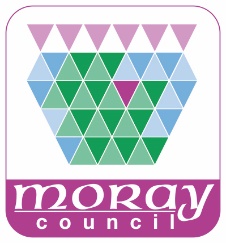 (PROHIBITION OF DRIVING) EXPERIMENTAL TRAFFIC REGULATION ORDER 2020Notice is hereby given that on 21 December 2020 Moray Council made the above Order in exercise of the powers conferred on them under Sections 9 and 10 of the Road Traffic Regulation Act 1984 (as Amended) and of all other enabling powers and after consultation with the Chief Officer of Police in accordance with Part III of Schedule 9 to said Act and having complied with the statutory requirements of The Local Authorities’ Traffic Orders (Procedure) (Scotland) Regulations 1999. The Order will be experimental and will remain initially in operation for a period of not exceeding 18 months.The effect of the Order will be to :Prohibit the driving of motor vehicles on the following lengths of road in Elgin from 8.40 am to 9.10 am and 2.40 pm to 3.10 pmDeanshaugh Terrace, Elgin From a point 7 metres or thereby east of the projected eastern kerbline of Munro Place for a distance of 185 metres or thereby in an easterly direction.Anderson Crescent, ElginFrom its junction with the northern kerbline of Deanshaugh Terrace for a distance of 5 metres or thereby in a northerly direction.Prohibit the driving of motor vehicles on the following lengths of road in Elgin from 8.30 am to 9.00 am and 2.30 pm to 3.00 pmSchool Brae, ElginFrom a point 5 metres or thereby from its junction with the western kerbline of New Elgin Road for its complete length, a distance of 185 metres or thereby.Bezack Street, ElginFrom a point 3 metres or thereby from the projected northern kerbline of Anderson Crescent to its junction with the projected southern kerbline of School Brae, a distance of 82 metres or thereby.Pond Park Place, ElginFrom its junction with School Brae for its complete lengthParkview, ElginFrom its junction with Pond Park Place for its complete lengthThe Experimental Order has been made to improve road safety and air quality in the immediate vicinity of Seafield Primary School and New Elgin Primary School and encourage Active Travel. The restrictions will reduce congestion and minimise the numbers of vehicles permitted to travel on these roads at the beginning and the end of the school day. The order will come into force on Tuesday 5th January 2021 and remain in place for a period not exceeding 18 months, at times indicated by flashing signs.The order will apply to all vehicles except the following :-Emergency Service VehiclesResidents with PermitsEssential Care ProvidersSchool and Scheduled Service BusesBlue Badge HoldersSchool and Support StaffDelivery and Streetworks VehiclesThe Council will in due course be considering whether the provisions of the Experimental Order should be made permanent.Any person may object to the making of a future permanent order within a period of 6 months from the date the Experimental Order comes into operation or if the Experimental Order is varied by a subsequent order or modified pursuant to section 10 (2) of the Road Traffic Regulation Act 1984 from the date that variation order of modification comes into force. Objections must be made in writing to Senior Engineer Transportation, Moray Council Office, Elgin, IV30 1BX or emailed to traffic@moray.gov.uk  and must state the grounds on which they are made. Support for the measures can also be sent to the same postal or email address.A copy of the Experimental Order along with plans of the measures and the Statement of Reasons for introducing the restrictions is available on the following websites :- www.moray.gov.uk or www.tellmescotland.gov.uk.   Alternatively, any person may request a copy of the information.Any person wishing to question the validity of the amended Experimental Traffic Order or any of its provisions on the grounds that it is not within the powers of the relevant enabling Act or that a requirement of any such enabling Act or any relevant regulations made hereunder have not been complied with may, within 6 weeks from the date on which the amended Experimental Order was made, make application for the purpose to the Court of Session.
